Northwest Wisconsin Career Prep Consortium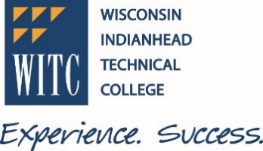 April 15, 2021 – 9:00 – 12:00 a.m.Via TeamsAgenda ItemResponsible PartyDiscussion/InformationActions/Outcomes9:00 	Welcome and Check-InsJeanne GermainJerry Walters, Sarah Nelson, Brad Gingras, Connie Erickson, Pam Brunclik, Dani Raether, Diane Johnson, Jeff Muse, Julie Thompson, Megan LeMoine, Eric Lockwood, Dede Maki, Christy Roshell, Suzie Retzer, Wes Wilson, John Will9:15	WITC Update             -New Name & Mascot
-COVID ResponseDr. John Will37% full time last year. 23% this year. Many of our face-to-face non-essential classes are not running during COVID. Currently 8 or 9 percent drop in our undergraduate population compared to last year. In transcripted credit we are serving more this year – we are up a little bit in that and apprenticeships.Adding an electrical apprenticeship this fall. There will be changes in staff working on campus full time, some partial, and some will be working full time off campus. Innovative Teaching and Learning Center. Stephanie Erdmann resigning. Position being offered at any of the positions. Unveiled new logo for Northwood College. Students selected the bear for our mascot. As we move into our next phase of branding, it will help to highlight the successes of our students. We will go live in August with the new name.Career Prep Updates9:30	Career Prep Grant UpdateJeanne GermainFoster Your FutureTextbook ReimbursementThe PulseCareer EncountersProfessional Development for TeachersEducator Externships4-week online experience for foster youth – getting students ready for the college experience and On Course. 11 students signed up, only 1 completed. Received feedback from those enrolled – overwhelming response was the timing for seniors – very busy time. Opening it back up to original registrants in the month of April. We are looking at ways to make this carry into other situations for the future. These funds are going to carry forward into the next cycle of the grant.Reminder of textbook reimbursement funds available.Julie T: Having to keep up-to-date on textbooks can be financially difficult. Unfortunately a parameter of the grant is only new articulations.The Pulse: Healthcare Camp in June – WITC hosts a session. Will run this year in a virtual thunder.Career Encounters: MeganFunding professional development for our teachers this summer. MS Office, Communications, Welding & ECE.9:45	High School Academy UpdatesEric LockwoodDue to COVID many academies were hybrid. CE: Superior, Amery, HaywardWelding: NR and RLFinancial Services: Hayward, SirenReceiving applications for next year.Encouraging students to attend graduation ceremonies.10:00   Career Encounters “Tour”Megan Evans
Megan LeMoineWeren’t able to have Career Day this year, which is a huge recruitment tool, so, instead of a virtual event (which students have had often), we made something accessible, fun, and interactive.Students (or anyone) can log on as many times as they’d like between April 1 and 30.Participants can win swag and earn an APPLICATION fee waiver.Gave a tutorial of the game. Wonderful!10:15	BreakAll10:30   WITC Apprenticeship OverviewEric LockwoodRegistered Apprenticeship: Great training model – “earn and learn” model. WI is seen as the leader of Registered Apprenticeship in the nation. Focused on expanding into different sectors. Services, utilities, healthcare, IT, ag, finance. It’s 90 percent on the job training, 10 percent classroom. Keeps them on the job site for the majority of the training. WITC provides the classroom instruction. All WTCS colleges offer some registered apprenticeships. It also meets regional demand. Is industry driven, and industry developed. It’s a bridge to Youth Apprenticeship. Creating pathways from YA to Registered Apprenticeships. Partnerships are an integral part. The program runs very smoothly and is a great way to train people throughout our district. The Bureau of Apprenticeship Standards oversees the program. They are always looking for new opportunities. Recently awarded a Youth Readiness Grant. Using some of it to create more certified pre-apprenticeships. And building partnerships with technical colleges and external partnerships throughout the community.10:45	Agency Partner UpdatesAllJeff Muse: Still partnering with WITC on Literacy Program and Youth Build Grant. Have been building tiny homes at Bad River Reservation. Partnership with WIB is solid but splitting locations.Jerry Walters: Registrations for Educator Externship program coming in. Soon to be approved for Business Mgmt, Patient Care, Archi and Construction, and Advanced Manufacturing. YA has continued successfully.Connie Erickson: Busy, trying to help schools figure out how to transition back.Brad Gingras: The Pulse is a healthcare careers program – going into fourth year. Specifically for HS students from St. Croix County. This year it will be in a virtual format. For four days students will be learning about many healthcare careers and academic paths. Predominantly work with college students in AHEC. AHEC Scholars – two-year program for students who want to gain additional knowledge and skills to lead them into their healthcare careers. Select group of students get in. Have 36 WITC students currently enrolled. Because COVID cancelled many programs, there is money to be utilized. So developed a new partnerships with the WITC gerontology program – were able to pay tuition and books for 13 students to participate. Currently professionals already working with this population who will benefit from the program and also share it with their staff for a great return on investment. Suzie Retzer: Working on building our transition program.  Would like to develop a more comprehensive 4-year program with significant activities for each grade level. This is going to be more structured than what we now have.  We continue to build YA and Work Release options for students.   Wes Wilson: Doing HLC visit – getting ready for that in May. Continuing to expand curriculum. Launched two bachelor programs – LCOOC College – no longer community college but full-fledged college. Virtual career fair every Thursday in April. State, National, Regional employers participating. In process of converting a lot of programing into online format. Interesting school year but many good developments along the way.Pam Brunclik: Looking forward to the rebranding the college. Associated of Arts and Associated of Sciences – have received approval of the pre-approval. Looking to link SCN classes into four-year degrees. Partnership with UW-Superior to complete the degree. Have been working to make a targeted effort to make our transfer options more visible. Transfer Guide – is a one page helps students understand how their degree transfers to four-year schools. It is a guarantee of transfer. We utilize Transferology heavily to make sure our agreements are showing up in Transferology. SL offices are being converted into a high tech health services center. More simulated experiences. This is also Advisory Committee season – we ask for input from community members and employers to make sure our programs are providing the skills and competencies needed.Julie Thompson: in second year of offering FS Academy. Have five students in it this year doing great. Five signed up for next year. Its catching on. Also have students graduating in Construction Essentials Academy. Four days face to face, Fridays are virtual.Dede Maki: Really excited at Superior campus for expansion of Archi and Commercial Design program  - expanding to other campuses. Counseling – Counselors are responsible for providing services to non-traditional  - jobs typically filled by one gender. Came up with a contest to have those share stories regarding their experience as an NTO student.  Could share by writing or videos or creative expression of how they came to explore an NTO occupation. Received very compelling stories. Marketing will be using those stories to share the NTO experience.Christy Roshell: Expanding Archi Comm Des program – available online to other locations. Also approved for a 1-year pathway, Drafting Technician expanded to all four locations this fall. Also approved for Group Childcare Essentials. Students can take in high school.IT Cyber Security – able to expand the 2nd year of the program at other locations. 11:45	Next meeting datesJeanne GermainScheduled: Thursday, October 28, 2021 (NR or Superior)Requested Change: Friday, November 5, 2021 at Superior Campus if possible.12:00	Adjourn
1979 # of registrations we have currently enrolled this year. # of completers last year was same number – so we know we are going to exceed the # who complete this year (where across the state #s are down).